Lebenslauf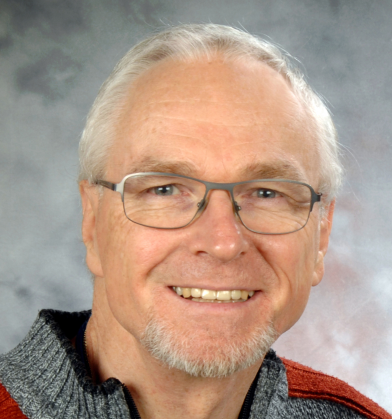 Martin RaabeMühlweg 24D-55234 Bechenheim
	Email: 	Martin.Raabe@BaSystem.de
	Web: 	www.BaSystem.de	Telefon:	+49 6736 / 909 909 3	Mobil:	+49 171 / 7 91 92 59	geboren am:	25. November 1960 in Worms
		Ausbildung 	

		Beruflicher Werdegang	

		Lehraufträge und Schulungen	

		Sonstiges	
Bechenheim, den 9. Juni 2022	1975 – 1977 Realschule Karmeliterschule in Worms – Mittlere Reife	1977 – 1980Ausbildung zum Informationselektroniker bei der Firma BASF AG in Ludwigshafen	1980 – 1981Fachoberschule Elektrotechnik in Worms – Fachhochschulreife	1981 – 1983Bundeswehrdienst in Pferdsfeld (Luftwaffe) als Funkmechaniker Mannheim 	1983 – 1987
	Fachhochschule Worms Fachbereich Allgemeine InformatikAbschluss: Diplom-Informatiker (FH) – Note: gutDiplomarbeit – Note: sehr gut
Qualitätskontrolle bei der Zahnbürstenherstellung 
mit Hilfe eines bildverarbeitenden Systems	07/1987 – 06/1989Opsis GmbH, Speyer	
Branche: Hersteller von Hardware, Software und Systemen für die Bildverarbeitung in der Automatisierungstechnik	07/1987 – 06/1989Entwicklungs- und ApplikationsingenieurEntwicklung und Inbetriebnahme von Steuerungsanlagen für Projekte der industriellen Bildverarbeitung auf Basis des Echtzeit-Betriebssystems OS-9/68k.09/1989 – 03/1996ELTEC Elektronik GmbH, Mainz	
Beschäftigte weltweit Stand 03/96: ca. 100
Beschäftigte in Deutschland Stand 03/96: ca. 80 
Branche: Hersteller Hard- und Software für Automatisierungstechnik und Bildverarbeitung 	09/1989 – 09/1991Entwicklungsingenieur System-SoftwareTreiberentwicklung für Echtzeit-Betriebssysteme im industriellen Umfeld für nationale und internationale Märkte.	10/1991 - 06/1992Technischer Support Ingenieur (Hard- und Software)Bearbeitung von technischen Kundenanfragen im Post Sales Bereich.	07/1992 - 03/1993Leiter Technischer Support (Hard- und Software)
Teamgröße bis zu 3 Mitarbeiter (fachliche Führung)Auf- und Ausbau eines Call-Centers zur Bearbeitung von technischen Kundenanfragen.Verbesserung des Informationsflusses zwischen Hotline, Produkt- und Projektentwicklung zur Beschleunigung der Hotline-Antwortzeiten, Reduzierung der Produktfehlerquote und Verbesserung der Ergebnisqualität in Kundenprojekten.	04/1993 – 11/1994Leiter des Bereiches Softwareentwicklung
Teamgröße bis zu 12 Mitarbeiter (disziplinarische und fachliche Führung)Neu- und Weiterentwicklung von Softwareprodukten für die industrielle Automatisierungstechnik unter besonderer Berücksichtigung neuester Markttrends.Einführung von Software-Entwicklungsprozessen zum flexiblen Einsatz von Mitarbeitern und maßgeblicher Qualitätssteigerung mit anschließender ISO9001 Zertifizierung.	11/1994 – 03/1996Bereichsleiter Entwicklung (Hard- und Software) industrielle Automatisierungstechnik 
Teamgröße bis zu 12 Mitarbeiter (disziplinarische und fachliche Führung)Definition und Entwicklungskoordination neuer marktgerechter Produktlinien auf Basis von Industrie-PC und PowerPC.Aufbau von Entwicklungskapazität für kundenspezifische Produkte zur Abdeckung von speziellen Marktsegmenten.	04/1996 – 08/2002Wind River Systems GmbH, Mainz	
(ehemals TakeFive Software GmbH und Integrated Systems GmbH)
Beschäftigte weltweit Stand 08/02: ca. 1600
Beschäftigte in Deutschland Stand 08/02: ca. 50 
Branche: Hersteller von Embedded Software / Echtzeit-Betriebssystemen	04/1996 – 11/1998Applikationsingenieur (Integrated Systems GmbH)
Teamgröße bis zu 4 Mitarbeiter (fachliche Führung)Organisation und technische Ausstattung einer neu gegründeten Vertriebsniederlassung und Aufbau der technischen Pre- und Post-Sales Kundenberatung im Bereich Embedded Systems und Echtzeit-Betriebssysteme für Mitteleuropa.Überprüfung von Konzepten und Implementierung von Anwendungssoftware und Entwicklungswerkzeugen unter besonderer Berücksichtigung der Kundensicht zur Reduktion von Reklamationen und Verringerung von Fehlverhalten.	12/1998 – 11/1999Leiter Technik (Integrated Systems GmbH)
Teamgröße bis zu 10 Mitarbeiter (fachliche Führung)Auf- und Ausbau eines leistungsfähigen und auf zwei Standorte verteilten Teams zur technischen Kunden- und Vertriebsunterstützung für Mitteleuropa.Erweiterung des Produktspektrums um Training und Projektbetreuung von Softwareprojekten im Embedded Bereich mit Steigerung des Dienstleistungs-Umsatzes.Etablierung eines globalen Netzwerkes von Field Application Engineers zum Aufbau und zur Nutzung von gemeinsamem Wissen zur Intensivierung der Kundennähe.	11/1999 – 09/2001Projektmanager (TakeFive Software GmbH)
Teamgröße bis zu 6 Mitarbeiter (fachliche Führung)Integration der Embedded Tools „pRISM+“ und „TornadoII“ in SNiFF+ zur Beschleunigung von Kundenprojekten und deren Fehlerreduzierung.Beratung und Begleitung von 15 Kundenprojekten zur Steigerung der Teameffizienz für die Softwareentwicklungsumgebung „SNiFF+“.Durchführung offener Produktschulungen und Kundenschulungen vor Ort und Workshops für „SNiFF+“ mit Team bildender Wirkung.Sicherung eines Entwicklungsstandortes mit 50 Mitarbeitern durch Neupositionierung des Hauptproduktes innerhalb des Managements, des Vertriebs und gegenüber den Kunden.	10/2001 – 08/2002European pSOSystem Migration Manager
Teamgröße bis zu 4 Mitarbeiter (fachliche Führung)Initiierung, Entwicklung und Markteinführung von Werkzeugen zur Migration von Kundenprojekten von „pSOSystem“ nach „VxWorks“.Leitung eines internationalen zeitkritischen Projektes zur kundenspezifischen Anpassung von Netzwerkprotokollsoftware.Etablierung von Team- und Organisationsentwicklung für Kundenprojekte als Leistungsergänzung.	Seit 08/2002BaSystem Martin Raabe, Bechenheim	
Eigenes Unternehmen
Freiberuflicher Berater, Trainer, Coach und Entwickler
Branche: 
	Embedded Software / Echtzeit-Betriebssysteme
	Organisation von Softwareentwicklung im Team
	Hardware nahe Software
	PC- und Web-basierte Software
Hier sind nur die iergrößeren Projekte aufgeführt.
Eine komplette Liste aller Projekte von BaSystem Martin Raabe ist als eigenes Dokument beigefügt.BaSystem Martin Raabe, Bechenheim	
Eigenes Unternehmen
Freiberuflicher Berater, Trainer, Coach und Entwickler
Branche: 
	Embedded Software / Echtzeit-Betriebssysteme
	Organisation von Softwareentwicklung im Team
	Hardware nahe Software
	PC- und Web-basierte Software
Hier sind nur die iergrößeren Projekte aufgeführt.
Eine komplette Liste aller Projekte von BaSystem Martin Raabe ist als eigenes Dokument beigefügt.	07/2003 – 03/2008Softwareentwickler bei Sirona Dental Systems – GBE, Bensheim
https://www.dentsplysirona.com
32 Wochenstunden – zwei Tage vor Ort / zwei Tage RemoteReferenz:	Herr Michael Dalpiaz, Entwicklung Bildgebende Systeme Embedded, Sirona, BensheimDesign, Implementierung, Wartung und Test eines Netzwerkprotokolls für ein 2D-Röntgengerät für Zahnarztpraxen
(VxWorks PowerPC Diab 5.4 C++ / Win32 VC6 C++).Weiterentwicklung, Wartung und Test eines Netzwerkprotokolls für ein 3D-Röntgengerät für Zahnarztpraxen
(VxWorks PowerPC Diab 5.5 C++ / Win32 VC6 C++).Weiterentwicklung, Wartung und Test eines Netzwerkprotokolls für ein Intra-Oral-Röntgengerät für Zahnarztpraxen
(VxWorks ColdFire Diab 5.5 C++ / Win32 VC6 C++). Softwareentwickler bei Sirona Dental Systems – GBE, Bensheim
https://www.dentsplysirona.com
32 Wochenstunden – zwei Tage vor Ort / zwei Tage RemoteReferenz:	Herr Michael Dalpiaz, Entwicklung Bildgebende Systeme Embedded, Sirona, BensheimDesign, Implementierung, Wartung und Test eines Netzwerkprotokolls für ein 2D-Röntgengerät für Zahnarztpraxen
(VxWorks PowerPC Diab 5.4 C++ / Win32 VC6 C++).Weiterentwicklung, Wartung und Test eines Netzwerkprotokolls für ein 3D-Röntgengerät für Zahnarztpraxen
(VxWorks PowerPC Diab 5.5 C++ / Win32 VC6 C++).Weiterentwicklung, Wartung und Test eines Netzwerkprotokolls für ein Intra-Oral-Röntgengerät für Zahnarztpraxen
(VxWorks ColdFire Diab 5.5 C++ / Win32 VC6 C++). 	09/2003 – 07/2004Softwareentwickler und Berater bei IBM Deutschland, Mainz
https://www.ibm.com/de-de
16 Wochenstunden – ein Tag vor Ort / ein Tag RemoteReferenz:	Herr Andreas Voigtmann, Projektleiter, IBM Deutschland Design, Implementierung, Wartung und Test der Anbindung des Echtzeit-Betriebssystems pSOSystem eines C++ Frameworks für ein Telematikgerät für Lkws
(pSOSystem ARM C/C++).Softwareentwickler und Berater bei IBM Deutschland, Mainz
https://www.ibm.com/de-de
16 Wochenstunden – ein Tag vor Ort / ein Tag RemoteReferenz:	Herr Andreas Voigtmann, Projektleiter, IBM Deutschland Design, Implementierung, Wartung und Test der Anbindung des Echtzeit-Betriebssystems pSOSystem eines C++ Frameworks für ein Telematikgerät für Lkws
(pSOSystem ARM C/C++).	07/2004 – 01/2005Softwareentwickler, Trainer und Berater bei Siemens PSE, Wien
https://new.siemens.com/at/de.html
20 Wochenstunden – zwei Tage vor Ort / ein Tag RemoteDesign, Implementierung, Wartung und Test eines Speichermanagers des Echtzeit-Betriebssystems pSOSystem für ein Telematikgerät für Lkws (Software für OnBoard Unit LKW-Maut Deutschland)
(pSOSystem ARM C/C++). Evaluierung einer alternativen Compiler Umgebung für das ARM SDT 2.5.1 für das Echtzeit-Betriebssystem pSOSystem 
(Diab 5.2, RVCS 2.1 ARM C/C++). Evaluierung, Auswahl und Einführung der Debuggerumgebung für JTAG ARM mit pSOSystem-Awareness 
(Trace32 ARM C/C++). Softwareentwickler, Trainer und Berater bei Siemens PSE, Wien
https://new.siemens.com/at/de.html
20 Wochenstunden – zwei Tage vor Ort / ein Tag RemoteDesign, Implementierung, Wartung und Test eines Speichermanagers des Echtzeit-Betriebssystems pSOSystem für ein Telematikgerät für Lkws (Software für OnBoard Unit LKW-Maut Deutschland)
(pSOSystem ARM C/C++). Evaluierung einer alternativen Compiler Umgebung für das ARM SDT 2.5.1 für das Echtzeit-Betriebssystem pSOSystem 
(Diab 5.2, RVCS 2.1 ARM C/C++). Evaluierung, Auswahl und Einführung der Debuggerumgebung für JTAG ARM mit pSOSystem-Awareness 
(Trace32 ARM C/C++). 	12/2005 – 07/2006Softwareentwickler und Berater bei IBM Deutschland, Mainz
https://www.ibm.com/de-de
16 Wochenstunden – ein Tag vor Ort – ein Tag RemoteEvaluierung des Echtzeit-Betriebssystems smx und des Dateisystems smxFile für ein Telematikgerät für Pkws und Lkws. Beratung und Anpassung des Echtzeit-Betriebssystems embOS und des Dateisystems embFile für ein Telematikgerät für Pkws und Lkws.
(Beide Projekte: CPU Philips (NXP) LPC2292 /ARM 7)Softwareentwickler und Berater bei IBM Deutschland, Mainz
https://www.ibm.com/de-de
16 Wochenstunden – ein Tag vor Ort – ein Tag RemoteEvaluierung des Echtzeit-Betriebssystems smx und des Dateisystems smxFile für ein Telematikgerät für Pkws und Lkws. Beratung und Anpassung des Echtzeit-Betriebssystems embOS und des Dateisystems embFile für ein Telematikgerät für Pkws und Lkws.
(Beide Projekte: CPU Philips (NXP) LPC2292 /ARM 7)	4 Monate in 2007Softwareentwickler bei Tektronix, Cambridge, GB
https://www.tek.com/en
8 Wochenstunden – vorwiegend RemoteReferenz: 	Mr. Allan Reid, Tektronix, , GBAnpassung einer sehr komplexen Eingebetteten C++ Applikation an eine neue Version des C++ Compiler/ STL library 
(Wind River Compiler PowerPC 5.5, Nucleus 1.1.2, Lauterbach Trace32).Softwareentwickler bei Tektronix, Cambridge, GB
https://www.tek.com/en
8 Wochenstunden – vorwiegend RemoteReferenz: 	Mr. Allan Reid, Tektronix, , GBAnpassung einer sehr komplexen Eingebetteten C++ Applikation an eine neue Version des C++ Compiler/ STL library 
(Wind River Compiler PowerPC 5.5, Nucleus 1.1.2, Lauterbach Trace32).	4 Monate in 2008Softwareentwickler bei Sirona Dental Systems – GIE, Bensheim
https://www.dentsplysirona.com/
16 Wochenstunden – ein Tag vor Ort / ein Tag RemoteReferenz: 	Herr Bernd Oehme, Instrumente Entwicklung, Sirona, BensheimErstellung und Einführung eines Style-Guides für C-Programmierer – inklusive der Gestaltung der Software-Entwicklungsumgebung - für medizinische Geräte
(ATMega128, Eclipse, Subversion).Softwareentwickler bei Sirona Dental Systems – GIE, Bensheim
https://www.dentsplysirona.com/
16 Wochenstunden – ein Tag vor Ort / ein Tag RemoteReferenz: 	Herr Bernd Oehme, Instrumente Entwicklung, Sirona, BensheimErstellung und Einführung eines Style-Guides für C-Programmierer – inklusive der Gestaltung der Software-Entwicklungsumgebung - für medizinische Geräte
(ATMega128, Eclipse, Subversion).	07/2008 – 06/2010Softwareentwickler bei Bombardier Transportation, Mannheim
https://de.wikipedia.org/wiki/Bombardier-Transportation-Werk_Mannheim
35 Wochenstunden – zwei Tage vor Ort / zwei Tage RemoteWeiterentwicklung, Wartung und Test eines Fehlerdaten-Aufzeichnungssystems für Züge - mit Release-Verantwortung
(Mehr-Plattform-Projekt für: VxWorks 5.4, VxWorks 6.x, µC-Linux, Linux, Wind River Linux, Windows – IA32, PowerPC, ARM, 68K)Softwareentwickler bei Bombardier Transportation, Mannheim
https://de.wikipedia.org/wiki/Bombardier-Transportation-Werk_Mannheim
35 Wochenstunden – zwei Tage vor Ort / zwei Tage RemoteWeiterentwicklung, Wartung und Test eines Fehlerdaten-Aufzeichnungssystems für Züge - mit Release-Verantwortung
(Mehr-Plattform-Projekt für: VxWorks 5.4, VxWorks 6.x, µC-Linux, Linux, Wind River Linux, Windows – IA32, PowerPC, ARM, 68K)	07/2010 – 12/2010Softwareentwickler und Forscher bei BaSystem Martin Raabe, Bechenheim
https://BaSystem.deWeiterentwicklung und Forschung an neuen Visualisierungstechniken von mathematischen Zusammenhängen rund um Tetraeder. PC-Software und Elektronik 
(Windows, Qt, AVR, LED, Lichteffekte)Softwareentwickler und Forscher bei BaSystem Martin Raabe, Bechenheim
https://BaSystem.deWeiterentwicklung und Forschung an neuen Visualisierungstechniken von mathematischen Zusammenhängen rund um Tetraeder. PC-Software und Elektronik 
(Windows, Qt, AVR, LED, Lichteffekte)	01/2011 – 02/2011Softwareentwickler bei Bombardier Transportation, Mannheim
https://de.wikipedia.org/wiki/Bombardier-Transportation-Werk_Mannheim20 Wochenstunden – ein Tag vor Ort / einen Tag RemoteBearbeitung und Durchführung von Review- und Release-Treffen und –Prozessen für Software für Züge – Release-Verantwortung
(Mehr-Plattform-Projekt für: VxWorks 5.4, VxWorks 6.x, µC-Linux, Linux, Wind River Linux, Windows – IA32, PowerPC, ARM, 68K)Softwareentwickler bei Bombardier Transportation, Mannheim
https://de.wikipedia.org/wiki/Bombardier-Transportation-Werk_Mannheim20 Wochenstunden – ein Tag vor Ort / einen Tag RemoteBearbeitung und Durchführung von Review- und Release-Treffen und –Prozessen für Software für Züge – Release-Verantwortung
(Mehr-Plattform-Projekt für: VxWorks 5.4, VxWorks 6.x, µC-Linux, Linux, Wind River Linux, Windows – IA32, PowerPC, ARM, 68K)	Seit 04/2011	04/2011 – 2014	2014 – 06/20216	07/2016 – 12/2017	12/2017– heute	2019 – heuteSoftwareentwickler bei Innomedic, Philippsburg-Rheinsheim 
(DePuy Synthes, a Johnson&Johnson company)
http://Innomedic.de
32-40 Wochenstunden – null - ein Tag vor Ort / drei – fünf Tage RemoteDeveloper (Software) – pre-market
Portierung und Weiterentwicklung von Software (Algorithmus zur Berechnung der 3D Darstellung medizinischer Systeme aus 2D-Röntgenbildern)
PC-Software standalone (MAXFRAME)
(Polarion, svn, Visual Studio 2008 und 2012, C++, DirectX, OpenGL, vtk, Qt)Chief Developer (Software) – pre-market
Release-Verantwortung
Weiterentwicklung von Software inkl. Unittests (Algorithmus zur Berechnung der 3D Darstellung medizinischer Systeme aus 2D-Röntgenbildern)
Integration in eine Webumgebung ASP.Net MVC (MAXFRAME)
(externe Zulieferung: Web Anwendung auf IIS)
(Polarion, svn, Visual Studio 2012, C++ (managed und unmanaged code), C#, .Net, Parasoft C++)Chief Developer (Software) & DevOp – pre-market
Release-Verantwortung
Weiterentwicklung von Software inkl. Unittests (Algorithmus zur Berechnung der 3D Darstellung medizinischer Systeme aus 2D-Röntgenbildern) zur Produktreife.
Übernahme der Webanwendung (MAXFRAME – fünfsprachig)
Software-Design und Entwicklung, Fehleranalyse und Reparatur, Anforderungsmangement, Erstellung und Durchführung von System- und Unittests, Risikomanagement, Begleitung der Validierung.(AWS, IIS, Windows Server 2012, Polarion 2018/2021, svn, Visual 2012, C++ (managed und unmanaged code), C#, ASP.Net, Parasoft C++, Unity, JavaScript, CSS, jQuery, KendoUI)Chief Developer (Software) & DevOp – pre-market / post-market
Release-Verantwortung
Weiterentwicklung von Software inkl. Unittests (Algorithmus zur Berechnung der 3D Darstellung medizinischer Systeme aus 2D-Röntgenbildern).
Weiterentwicklung der Webanwendung (Windows / MacOS) zur Produktreife (MAXFRAME – fünfsprachig).
Aktualisierung des Unity 3D Renderers auf Unity 2017.
Software-Design und Entwicklung, Fehleranalyse und Reparatur, Anforderungsmangement, Erstellung und Durchführung von System- und Unittests, Risikomanagement.
(AWS, IIS, Windows Server 2012, Polarion 2018/2021, svn, Visual 2012, C++ (managed und unmanaged code), C#, ASP.Net, Parasoft C++, Unity 2017, JavaScript, CSS, jQuery, KendoUI, ReSharper, TeamCity)Developer (Software) – pre-market / post-market
Unterstützung von Algorithmus und Web-Anwendung für Nachfolge-Software (MAXFRAME II).
(AWS, IIS, Windows Server 2019, Polarion 2021, svn, Visual 2017, C++ (managed und unmanaged code), C#, ASP.Net, Parasoft C++, Unity 2021, JavaScript, CSS, jQuery, KendoUI, ReSharper, TeamCity)Softwareentwickler bei Innomedic, Philippsburg-Rheinsheim 
(DePuy Synthes, a Johnson&Johnson company)
http://Innomedic.de
32-40 Wochenstunden – null - ein Tag vor Ort / drei – fünf Tage RemoteDeveloper (Software) – pre-market
Portierung und Weiterentwicklung von Software (Algorithmus zur Berechnung der 3D Darstellung medizinischer Systeme aus 2D-Röntgenbildern)
PC-Software standalone (MAXFRAME)
(Polarion, svn, Visual Studio 2008 und 2012, C++, DirectX, OpenGL, vtk, Qt)Chief Developer (Software) – pre-market
Release-Verantwortung
Weiterentwicklung von Software inkl. Unittests (Algorithmus zur Berechnung der 3D Darstellung medizinischer Systeme aus 2D-Röntgenbildern)
Integration in eine Webumgebung ASP.Net MVC (MAXFRAME)
(externe Zulieferung: Web Anwendung auf IIS)
(Polarion, svn, Visual Studio 2012, C++ (managed und unmanaged code), C#, .Net, Parasoft C++)Chief Developer (Software) & DevOp – pre-market
Release-Verantwortung
Weiterentwicklung von Software inkl. Unittests (Algorithmus zur Berechnung der 3D Darstellung medizinischer Systeme aus 2D-Röntgenbildern) zur Produktreife.
Übernahme der Webanwendung (MAXFRAME – fünfsprachig)
Software-Design und Entwicklung, Fehleranalyse und Reparatur, Anforderungsmangement, Erstellung und Durchführung von System- und Unittests, Risikomanagement, Begleitung der Validierung.(AWS, IIS, Windows Server 2012, Polarion 2018/2021, svn, Visual 2012, C++ (managed und unmanaged code), C#, ASP.Net, Parasoft C++, Unity, JavaScript, CSS, jQuery, KendoUI)Chief Developer (Software) & DevOp – pre-market / post-market
Release-Verantwortung
Weiterentwicklung von Software inkl. Unittests (Algorithmus zur Berechnung der 3D Darstellung medizinischer Systeme aus 2D-Röntgenbildern).
Weiterentwicklung der Webanwendung (Windows / MacOS) zur Produktreife (MAXFRAME – fünfsprachig).
Aktualisierung des Unity 3D Renderers auf Unity 2017.
Software-Design und Entwicklung, Fehleranalyse und Reparatur, Anforderungsmangement, Erstellung und Durchführung von System- und Unittests, Risikomanagement.
(AWS, IIS, Windows Server 2012, Polarion 2018/2021, svn, Visual 2012, C++ (managed und unmanaged code), C#, ASP.Net, Parasoft C++, Unity 2017, JavaScript, CSS, jQuery, KendoUI, ReSharper, TeamCity)Developer (Software) – pre-market / post-market
Unterstützung von Algorithmus und Web-Anwendung für Nachfolge-Software (MAXFRAME II).
(AWS, IIS, Windows Server 2019, Polarion 2021, svn, Visual 2017, C++ (managed und unmanaged code), C#, ASP.Net, Parasoft C++, Unity 2021, JavaScript, CSS, jQuery, KendoUI, ReSharper, TeamCity)	Seit 1996Lehraufträge und Schulungen	
Dozententätigkeiten und gehaltene Schulungen als Angestellter und als Freiberufler.
Hier sind nur ausgewählte Veranstaltungen aufgeführt.	1996 – 1999 Kundenschulungen zu dem Echtzeit-Betriebssystem pSOSystem, europaweit Organisation und Durchführung von regelmäßigen offenen Schulungen in deutscher und/oder englischer Sprache.Themen: 
Developing pSOSystem Applications
Developing pSOSystem Board Support Packages
Architectural Design of pSOSystem Applications
SNMP Network Management with pSOSystemAnpassung der offenen Schulungen an Kundenwünsche.Einweisung weiterer Trainer in die Durchführung der offenen Schulungen.	1996 – 2002 Kundenschulungen zu den Entwicklungswerkzeugen SNiFF+ und Wind River Work Bench, europaweit Organisation und Durchführung von regelmäßigen offenen Schulungen in deutscher und/oder englischer Sprache.Themen: 
Anwenderschulung – Software Development System SNiFF+
Administratorenschulung – Software Development System SNiFF+
Anwenderschulung – Entwicklungswerkzeug Wind River Work BenchAnpassung der offenen Schulungen an Kundenwünsche.	02/2008 -08/2008Schulung einer kompletten Entwicklungsabteilung (36 Teilnehmer) eines Herstellers für Gebäudeinstallationstechnik, Deutschland 
7 Veranstaltungen à 2 Tage Beratung und Analyse des Schulungsbedarfs für Methoden der hardwarenahen Softwareentwicklung.Konzeption der Schulung inklusive der Erstellung der Schulungsunterlagen.Themen: 
C-Programmierung für Microcontroller für Einsteiger
C-Programmierung für Microcontroller für Fortgeschrittene
Einführung in Echtzeit-Betriebssysteme
Einführung in UML-EmbeddedDurchführung der sieben Veranstaltung.	07/2008
	07/2009
	02/2010
	07/2010Dozent der Summer School der Fakultät für Informatik der Hochschule Mannheim 
4 Veranstaltungen à 2 TageFreie Gestaltung und Durchführung der Lehrveranstaltung.Themen:
Einführung in Echtzeit-Betriebssysteme, Führungskompetenz und Kommunikation
Einführung in Gewaltfreie Kommunikation und Führungskompetenz	10/2011 - 03/2012
	10/2012 - 03/2013
	10/2013 - 03/2014Lehrbeauftragter der Fachhochschule Bingen, Fachbereich Elektrotechnik
Vorlesung und Labor (6 Semesterwochenstunden)Automatisierungstechnik Bachelor 4./5. Semester	03/2012 - 10/2012
	03/2013 - 10/2013
Lehrbeauftragter der Fachhochschule Bingen, Fachbereich Elektrotechnik
Vorlesung und Labor (6 Semesterwochenstunden)Mikroprozessortechnik Bachelor 4./5. Semester	03/2014 – 10/2014Lehrbeauftragter der Fachhochschule Bingen, Fachbereich Informatik/Elektrotechnik
Vorlesung und Labor (4 Semesterwochenstunden)
Echtzeitbetriebssysteme Bachelor 4./5. Semester und Master	2014Anfänger Workshop Qt für Embedded Geräte in englischer Sprache
Vorlesung und Übungen 
Teilnehmer: 3 Software Entwickler (Ein Thailänder und zwei Chinesen)	2015Anfänger Workshop UML Design
Workshop beim Kunden vor Ort
Teilnehmer: 8 Software Entwickler (Junior bis Senior)Fremdsprachen 
Englisch verhandlungssicherProgrammiersprachen 
C, C++, C#, Assembler (68k, IA32, PowerPC, ARM, u. a.), ObjectiveC, Java, Python, Perl, php, shell scripting (bash, sh, csh, bat), u. a. Andere Sprachen
UML, HTML, XML, JSON, SVG, u. a. Betriebssysteme 
VxWorks, pSOS+, Linux, Embedded Linux, WRS-Linux, µC-Linux, Android, iOS, embOS, FreeRTOS, smx, OS-9/68k, VxWin, RTOSWin, Windows 9x/NT/2000/XP/7/8.x/10/11, QNX, Solaris, CP/M68K, u. a.CPU-Familien
PowerPC, ARM, PIC, AVR, MIPS, STM, Renesas, IA32, IA64, u. a.Entwicklungswerkzeuge 
Polarion, Eclipse, WindRiver Workbench, Visual Studio, IAR Embedded Workbench, AVR Studio, MPLAB, Keil µVision, Qt, Qt Creator, Ethereal/Wireshark, ClearCase, PVCS, git, Subversion, CVS, RCS, AccuRev, Tornado, pRISM+, SNiFF+, QAC/QAC++, PC-Lint, Parasoft C++, ReSharper, Jenkins, TeamCity, u. a.Telekommunikation und Netzwerkprotokolle 
TCP/IP, CAN, Routing, ISDN, u. a.Grafik und Benutzerschnittstellen 
vtk 3D-Grafik-Bibliothek, Qt, OpenGL, OpenCV, Unity, u. a.Richtlinien 
ISO 9001, MISRA-C, DO-178B, EN 61508, IEC 62304, MDR, u. a.Weiterbildung
Diverse Seminare und Weiterbildung für Führung, Projektmanagement, Coaching, Training, Gewaltfreie Kommunikation (GFK).